Mogelijkheden voor kunstzinnige verwerking (Versie 20230102)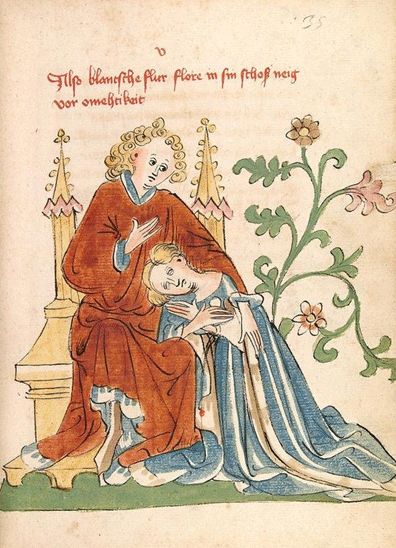 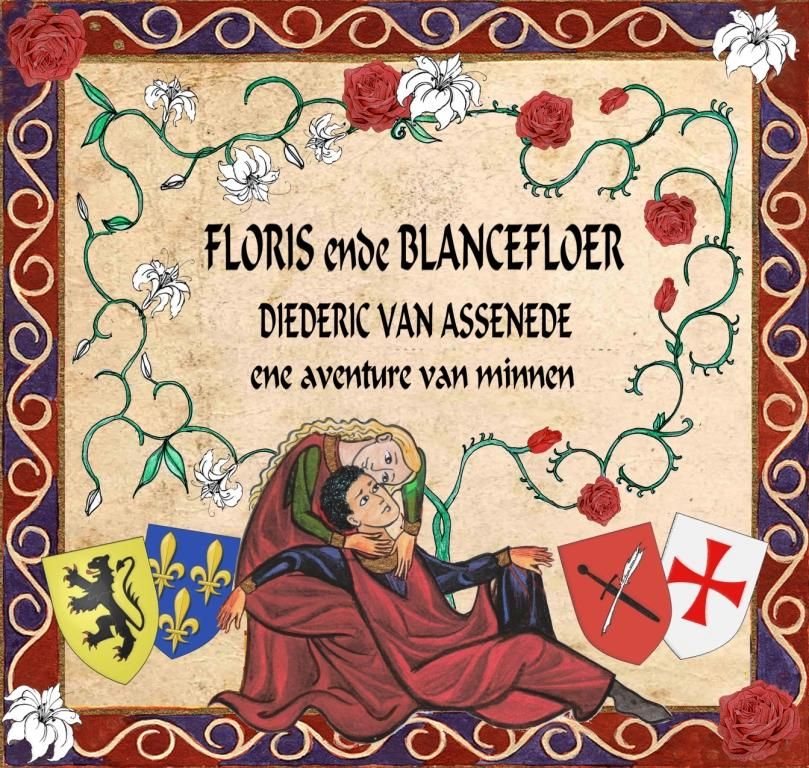 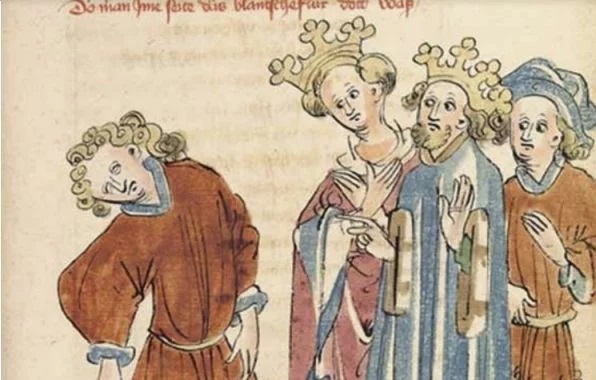 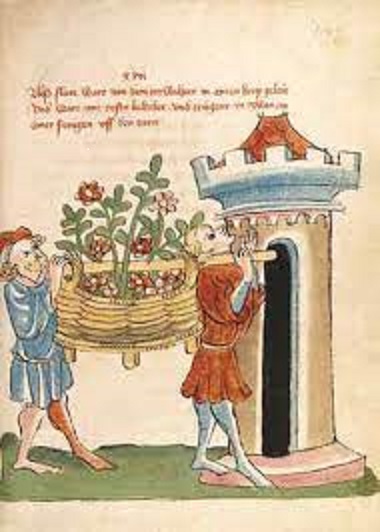 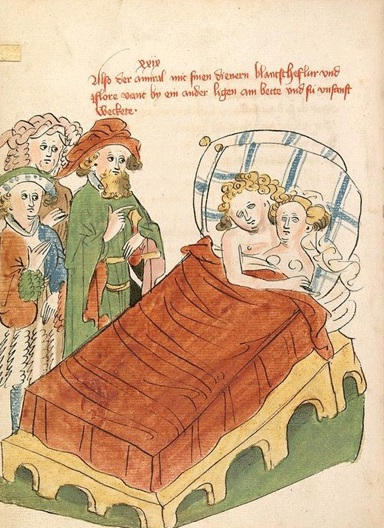 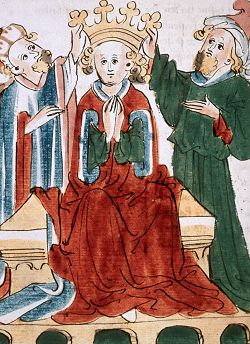 